КРАСНОЯРСКИЙ КРАЙ
АЧИНСКИЙ РАЙОНТАРУТИНСКИЙ СЕЛЬСКИЙ СОВЕТ ДЕПУТАТОВРЕШЕНИЕ19.05.2020	п. Тарутино	№ 48-137РО	внесении изменений в решение Тарутинского сельского Совета депутатов от 05.05.2015 года № 49-151Р «О формировании расходов на оплату труда депутатов, выборных должностных лиц Тарутинского сельсовета, осуществляющих свои полномочия на постоянной основе, и муниципальных служащих Тарутинского сельсовета»В соответствии с законом Красноярского края от 02 апреля 2020 № 9-3811 «О внесении изменений в закон края «о краевом бюджете на 2020год и плановый период 221-2022 гг»», руководствуясь статьями 21, 25 Устава Тарутинского сельсовета, Тарутинский сельский Совет депутатов РЕШИЛ:Внести в решение Тарутинского сельского Совета депутатов от 05.05.2015 года № 49-151Р (далее - Решение) следующие изменения:в приложении 2 «Положение об установлении размеров оплаты труда депутатов, выборных должностных лиц Тарутинского сельсовета, осуществляющих свои полномочия на постоянной основе»:п. 2 изложить в следующей редакции:«2. Размер денежного вознаграждения выборных должностных лиц устанавливаются в следующих размерах:<*> В соответствии с пунктом 1 Порядка расчета предельного размера фонда оплаты труда, утвержденного постановлением Совета Администрации Красноярского края от 29.12.2007 № 512-п «О нормативах формирования расходов на оплату труда депутатов, выборных должностных лиц местного самоуправления, осуществляющих свои полномочия на постоянной основе, лиц, замещающих иные муниципальные должности, и муниципальных служащих» Тарутинский сельсовет относится к восьмой группе по оплате труда.»;в приложении 3 «Положение об установлении размеров оплаты труда муниципальных служащих Тарутинского сельсовета»:статью 3 изложить в следующей редакции:«Статья 3. Значения размеров должностных окладов муниципальных служащих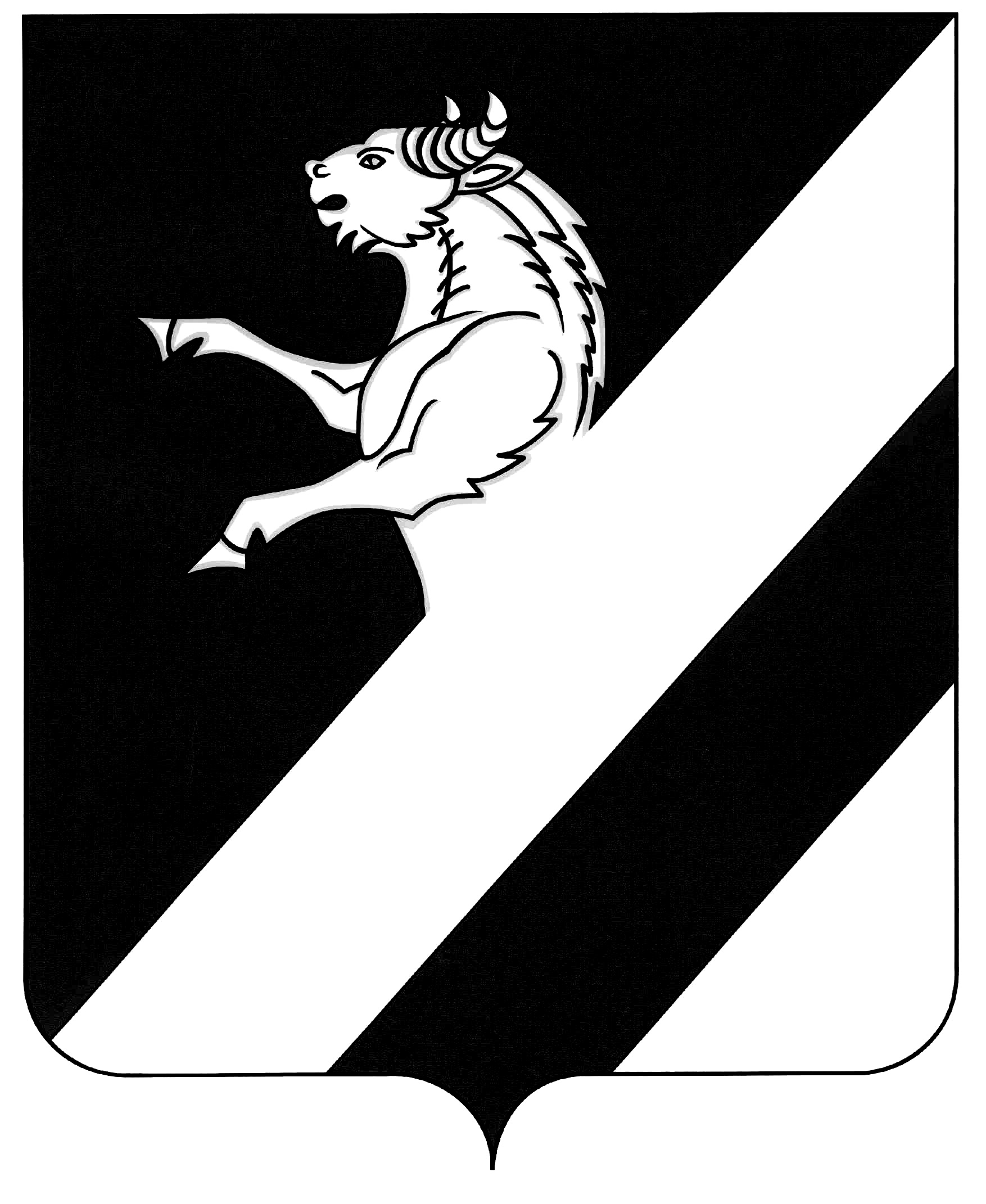 Должностные оклады муниципальных служащих имеют следующие размеры:<*> В соответствии с пунктом 1 Порядка расчета предельного размера фонда оплаты труда, утвержденного постановлением Совета Администрации Красноярского края от 29.12.2007 № 512-п «О нормативах формирования расходов на оплату труда депутатов, выборных должностных лиц местного самоуправления, осуществляющих свои полномочия на постоянной основе, лиц, замещающих иные муниципальные должности, и муниципальных служащих» Тарутинский сельский сельсовет относится к восьмой группе по оплате труда.».Контроль за выполнением решения возложить на постоянную комиссию сельского Совета депутатов по экономической, бюджетной политике, землепользованию и охране окружающей среды .Решение вступает в силу в день, следующий за днем его официального опубликования  в информационном листке «Сельские вести» и подлежит размещению на официальном сайте Тарутинского сельсовета – «http://tarutino.bdu.su/» ,, распространяет своё действие на правоотношения, возникшие с 01 июня 2020 года.Председатель	ГлаваСовета депутатов	Тарутинского сельсоветаН.Н. СимоноваВ.А. Потехин«Наименование должностиРазмер денежного вознаграждения, руб. в месяц <*>Глава Тарутинского сельсовета18254Председатель Совета депутатов15214Наименование должностиРазмер оклада, руб. <*>Ведущий специалист4564Главный бухгалтер4564Специалист 1 категории4112